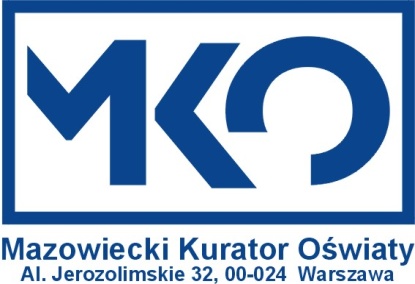 PROGRAM KONFERENCJI 
Jak sprostać wymaganiom współczesnej edukacji?18 października 2021r. Organizator: Mazowiecki Kurator OświatyOn-line13.00 – 13.10Otwarcie konferencji p. Krzysztof Wiśniewski – Mazowiecki Wicekurator Oświaty 13.10 – 13.40Wsparcie nauczycieli w bieżącej pracy dydaktyczno – wychowawczej.p. Beata Chrzanowska – Pietraszuk, psycholog Specjalistycznej Poradni Psychologiczno – Pedagogicznej „Uniwersytet dla Rodziców” 13.40-14.20 RODO w praktyce szkolnej.  p. Urszula Góral, Dyrektor Departamentu Współpracy Międzynarodowej i Edukacji.Urzędu Ochrony Danych Osobowych14.20 – 14.30Podsumowaniep. Krzysztof Wiśniewski – Mazowiecki Wicekurator Oświaty